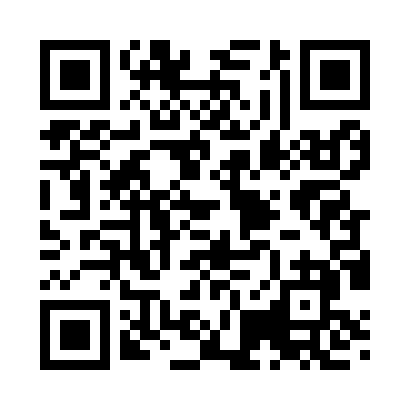 Prayer times for Cornwall Center, Pennsylvania, USAWed 1 May 2024 - Fri 31 May 2024High Latitude Method: Angle Based RulePrayer Calculation Method: Islamic Society of North AmericaAsar Calculation Method: ShafiPrayer times provided by https://www.salahtimes.comDateDayFajrSunriseDhuhrAsrMaghribIsha1Wed4:406:041:034:548:029:262Thu4:386:031:034:548:039:283Fri4:376:021:024:548:049:294Sat4:356:011:024:548:059:305Sun4:346:001:024:558:069:326Mon4:325:581:024:558:079:337Tue4:315:571:024:558:089:348Wed4:295:561:024:568:099:369Thu4:285:551:024:568:109:3710Fri4:265:541:024:568:119:3911Sat4:255:531:024:568:129:4012Sun4:245:521:024:578:129:4113Mon4:225:511:024:578:139:4314Tue4:215:501:024:578:149:4415Wed4:205:491:024:578:159:4516Thu4:185:481:024:588:169:4717Fri4:175:471:024:588:179:4818Sat4:165:471:024:588:189:4919Sun4:155:461:024:588:199:5020Mon4:135:451:024:598:209:5221Tue4:125:441:024:598:219:5322Wed4:115:431:024:598:229:5423Thu4:105:431:024:598:239:5524Fri4:095:421:035:008:239:5725Sat4:085:411:035:008:249:5826Sun4:075:411:035:008:259:5927Mon4:065:401:035:018:2610:0028Tue4:055:401:035:018:2710:0129Wed4:055:391:035:018:2710:0230Thu4:045:391:035:018:2810:0331Fri4:035:381:035:028:2910:04